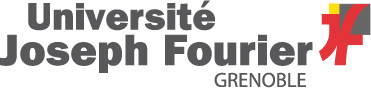 DOSSIER DE RECRUTEMENT VACATAIRE D’ENSEIGNEMENT A L’UNIVERSITE JOSEPH FOURIER ETAT CIVIL Nom patronymique : Parrenin			Prénom :  FrédéricNom marital : 						Nom d’usage : N° SS :							   	 1    7   5    1   0   2    5    2   4    0   0    1   1    9   2Date de naissance :  21/10/1975		Lieu de naissance :	Les FinsPays :	France					Nationalité : FrançaiseAdresse personnelle :	32, rue Edmond RostandCode postal + ville :	38400 St Martin d'HèresCourriel :	parrenin@ujf-grenoble.fr			N° Téléphone : 04.76.82.42.65. Profession exercée :	Chargé de rechercheEmployeur principal : 	CNRSAdresse employeur :	25, av. des Martyrs, 38042 GRENOBLEAnnée universitaire d’intervention :	2015-2016INFORMATIONS SUR LE DISPOSITIF DE RECRUTEMENTLe dossier complet accompagné des pièces justificatives relatives à votre situation doit être adressé à la composante qui vous recrute par SCAN : rh.im2ag@ujf-grenoble.frAucune heure de vacation ne peut être réalisée avant la signature du contrat de vacation qui vous sera transmis pour signature après validation de votre dossier par la DRH (service DoReVE). Tout changement dans votre situation en cours d’intervention doit être signalé.Le plafond des heures de vacation autorisées à l’UJF (toutes composantes confondues) est fixé à : 96 HETD (heures équivalent TD)Exceptions :- 64 HETD pour les étudiants en préparation d’un diplôme de troisième cycle (non titulaire d’un contrat doctoral)- 50 HETD pour les agents salariés BIATSS UJFVous êtes : (Veuillez cocher la case correspondante etapporter les indications demandées)Pour justifier de votre situation, veuillez joindre à la présente demande en fonction de votre statut :Agent de l’Université Joseph FourierX Fonctionnaire (ou stagiaire)Corps : Chargé de recherche CNRS□ ContractuelFonctions exercées :AUTORISATION D’ACTIVITE ACCESSOIRE signée du responsable hiérarchique  / Annexe 1Sont exclus : les doctorants contractuels (décret 2009-464), les ATER et les vacataires étudiants (décret 2007-1915Agent de la Fonction Publique Française□ Fonctionnaire (ou stagiaire)Corps :□ Contractuel Fonctions exercées :Employeur :AUTORISATION DE CUMUL D’ACTIVITE établie par votre employeur principal (à fournir)Copie du dernier BULLETIN DE SALAIRENB : les fonctionnaires bénéficiant de l’article 25-1 de la loi 82-610 du 15 juillet 1982 modifiée (introduit par la loi sur l’innovation) entrent également dans ce cadre.□ Praticien hospitalierCopie du dernier BULLETIN DE SALAIRE□ Salarié du secteur privé / entreprise publiqueFonctions exercées :Employeur :ATTESTATION D’ACTIVITE salariée annuelle de plus de 900 heures (300 h pour les formateurs), établie par votre employeur principal / Annexe 2Copie du dernier BULLETIN DE SALAIRE□ Dirigeant d’entreprise non salariéDomaine d’activité : N° SIRET : □ Auto-entrepreneurActivité exercée : N° SIRET :□ Travailleur indépendant□ Profession libérale (voir exceptions procédure allégée)Copies de vos trois derniers AVIS D’IMPOSITION SUR LE REVENU (Vous pouvez masquer la partie concernant votre conjoint le cas échéant)□ Etudiant inscrits en vue de la préparation d'un diplôme de 3ème cycle de l'enseignement supérieur (non bénéficiaire d’un contrat doctoral)Copie de votre CARTE D’ETUDIANT de l’année en coursATTESTATION DU DIRECTEUR DE THESE / Annexe 3Si contrat de travail : joindre une copie□ Retraité ou préretraité âgé de moins de 65 ans à la date d’intervention à la condition d'avoir exercé au moment de la cessation de ses fonctions uneactivité professionnelle principale extérieure à l’UJFDernier employeur : Photocopie du TITRE DE PENSIONPROCEDURE ALLEGEEPROCEDURE ALLEGEE□ Médecin □ Avocat □ Notaire □ Intervenant assurant moins de 10 HETD de vacations sur l’année universitaire□ Intervenant BénévoleATTESTATION SUR L’HONNEUR / Annexe 4